EMIRATES FUTURE INTERNATIONAL ACADEMY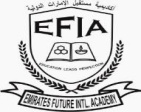 P.O.BOX 128576,MUSSAFAH,ABU DHABI,U.A.E PORTION FOR PERIODIC TEST – 1  (2018-19) GRADE- XII commerce streamSUBJECTPORTIONENGLISHFlamingo : Lost Spring, My Mother at Sixty Six, An Elementary School Classroom in a SlumVistas: The Enemy Silas Marner: Chapters 1 & 2Writing: Invitations & Replies / Letter to the EditorUnseen comprehension.ACCOUNTANCYIssue of DebenturePartnership FundamentalsECONOMICSMICRO ECONOMICS –chapter-3 Producer Equilibrium and supply                                         Chapter-4   Forms of  MarketBUSINESS STUDIES Chapter-3 Business Environment   Chapter-5 Organising   Chapter-9 Financial ManagementMARKETINGProduct and related concepts,PricingMATHEMATICSChapters: 1, 2, 3, 4, 5, 6.IP1. Computer Networks2. Revision Tour-13. Revision Tour-24. Revision Tour-35. Database Transactions6. My-SQL grouping records and table joins